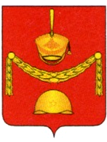 АДМИНИСТРАЦИЯПОСЕЛЕНИЯ РОГОВСКОЕ В ГОРОДЕ МОСКВЕПртПОСТАНОВЛЕНИЕОб утверждении положения о комиссии повыявлению недекларируемых фактов сдачижилых помещений в аренду, расположенных на территории поселения Роговское в городе Москве В соответствии с Федеральным законом от 06.10.2003 № 131-ФЗ 
«Об общих принципах организации деятельности местного самоуправления 
в Российской Федерации», Гражданским кодексом Российской Федерации, Налоговым кодексом Российской Федерации, в целях повышения эффективности процесса формирования доходной части бюджета поселения Роговское и укреплению контроля за соблюдением налоговой дисциплины ПОСТАНОВЛЯЮ:         1. Утвердить положение о комиссии по выявлению недекларируемых фактов сдачи жилых помещений в аренду, расположенных на территории поселения Роговское в городе Москве, приложение к настоящему постановлению.         2. Создать Комиссию по выявлению недекларируемых фактов сдачи жилых помещений в аренду, расположенных на территории поселения Роговское в городе Москве, приложение №1 к положению.         3.  Утвердить форму акта осмотра жилого помещения, квартиры, приложение № 2 к положению.         4. Опубликовать настоящее постановление в бюллетене «Московский муниципальный вестник» и разместить на официальном сайте администрации поселения Роговское в информационно - телекоммуникационной сети «Интернет».          5.  Настоящее постановление вступает в силу со дня его опубликования.          6. Контроль за исполнением настоящего постановления оставить за главой администрации поселения Роговское.Глава администрации                                                                                   А.В. ТавлеевПриложение к постановлению администрации поселения Роговское в городе Москвеот 08.02.2023   № 03ПОЛОЖЕНИЕ О комиссии по выявлению недекларируемых фактов сдачи жилых помещений в аренду, расположенных на территории поселения Роговское в городе МосквеОбщие положенияКомиссия по выявлению недекларируемых фактов сдачи жилых помещений в аренду, расположенных на территории поселения Роговское в городе Москве (далее –Комиссия) создана с целью повышения эффективности процесса формирования доходной части бюджета поселения Роговское и укреплению контроля за соблюдением налоговой дисциплины.Комиссия в своей деятельности руководствуется Конституцией Российской Федерации, федеральными законами, указами 
и распоряжениями Президента Российской Федерации, постановлениями 
и распоряжениями Правительства Российской Федерации, правовыми 
и нормативными правовыми актами города Москвы, муниципальными правовыми актами органа местного самоуправления администрации поселения Роговское, настоящим Положением.Обеспечение деятельности Комиссии возлагается 
на администрацию поселения Роговское в городе Москве.Основные задачи комиссии:Анализ представленной на рассмотрение Комиссии информации о выявлении собственников, сдающих квартиры в аренду. Принятие решений по выработке планов мероприятий по легализации доходов от аренды имущества.Координация действий по исполнению принимаемых Комиссией решений.Подготовка предложений по совершенствованию процесса пополнения доходной части бюджета поселения и выработки новых методов работы для выявления собственников, сдающих квартиры в аренду. Права Комиссии:Комиссия для выполнения возложенных на нее задач имеет право:Запрашивать в установленном порядке необходимые материалы 
и информацию от территориальных органов государственной власти.Запрашивать информацию, необходимую для разработки, мониторинга и контроля реализации Плана работы Комиссии.Пользоваться информационными ресурсами администрации поселения Роговское в городе Москве.  3.4. Организовывать взаимодействие с УВД по ТиНАО ГУ МВД России по               городу Москве, Советом ОПОП ТиНАО города Москвы.Организовывать проверку жилых, нежилых помещений, расположенных на территории поселения на предмет выявления недекларируемых фактов сдачи.Алгоритм действий по выявлению фактов недекларируемой сдачи жилых помещений (квартир) в наем4.1.  В проведении мероприятий должны быть задействованы:- представители администрации поселения Роговское в городе Москве;- представитель УВД по ТиНАО ГУ МВД России по городу Москве;- представитель Совета ОПОП по ТиНАО в городе Москве;- старший по дому или подъезду (общественный советник);- представитель управляющей компании.4.2. Мероприятия, которые необходимо провести перед выходом на адрес:- осуществление сбор информации из всех имеющихся источников (ОПОП, жители, старшие по подъездам или домам, полиция и т.д.);- проведение анализа поступившей информации;- определение последовательности проведения обследования адресов, дату и необходимое количество представителей, участвующих в выходе на адрес;- проведение оповещение участвующих (максимально исключить утечку информации);- проведение проверки готовности к выходу.4.3. При проведении выхода:- при необходимости обеспечить прибытие на адрес всех участников;- провести совместный с участниками анализ обстановки (проверить наличие на адресе жильцов путем обхода дома на предмет наличия света в окнах, провести опрос соседей и т.д.);- провести мероприятия по заходу в общий коридор перед дверью;- провести дополнительные мероприятия, способствующие входу в квартиру;- составление акта, фотофиксации наличия проживающих;- составление отчетных документов участковым уполномоченным полиции.   								Приложение 1 к положению о комиссии по выявлению недекларируемых фактов сдачи жилых помещений в аренду, расположенных на территории поселения Роговское в городе МосквеСОСТАВкомиссии по выявлению недекларируемых фактов сдачи жилых помещений в аренду, расположенных на территории поселения Роговское в городе МосквеПредседатель Комиссии – глава администрации поселения Роговское   в городе МосквеЧлены комиссии:         - представитель УВД по ТиНАО ГУ МВД Росии по г. Москве (по согласованию);         - представитель Совета ОПОП ТиНАО г. Москвы (по согласованию);         - представитель УК «Фаворит+» (по согласованию);         - представитель отдела ЖКХиБ администрации поселения Роговское в г. Москве;         - представитель отдела безопасности ГОиЧС администрации поселения     Роговское в г. Москве;         - старший по подъезду или дому (общественный советник).Приложение 2 к положению о комиссии по выявлению недекларируемых фактов сдачи жилых помещений в аренду, расположенных на территории поселения Роговское в городе МосквеАКТ осмотра жилого помещения, квартирыг. _____________________________, ул. _______________ д. _____ кв. _____.   «___» __________202__ года.Комиссией в составе:Представитель УВД по ТиНАО ГУ МВД России по г. Москве________________________________Представитель Совета ОПОП ТиНАО г. Москвы___________________________________________Представитель УК «Фаворит+»__________________________________________________________Представитель отдела ЖКХиБ администрации пос. Роговское________________________________Представитель отдела ГОиЧС администрации пос. Роговское________________________________Старший по подъезду или дому (общественный советник)___________________________________в присутствии Ф.И.О.___________________________________________, проведен осмотр жилого помещения, а именно квартиры, расположенной по адресу: г. Москва поселение Роговское п. Рогово, ул. ______________ д. _______ кв. ___, на предмет выявления недекларируемых фактов сдачи жилого помещения, квартиры.В результате осмотра комиссией, установлено следующее:_____ комнатная квартира, расположенная по адресу: г. Москва п. Рогово, ул. _____________         д. ____ кв. _____ находится в собственности Ф.И.О. ___________________________________. Со слов Ф.И.О.____________________________________ в настоящее время в данной квартире проживают:_________________________________________________________________________________________________________________________________________________________________________________________________________________________________________________________________________________________________________________________________________________________________________________________________________________________________________Подписи:Председатель комиссии ________________________________________________________________Члены комиссии: Представитель УВД по ТиНАО ГУ МВД России по г. Москве________________________________Представитель Совета ОПОП ТиНАО г. Москвы___________________________________________Представитель УК «Фаворит+»__________________________________________________________Представитель отдела ЖКХиБ администрации пос. Роговское________________________________Представитель отдела ГОиЧС администрации пос. Роговское________________________________          Старший по подъезду или дому (общественный советник) __________________________________   От    08.02.2023      № 03